Scenariusz zajęć dydaktycznych dla dzieci 3- letnichOpracowanie: Nauczyciele wychowania przedszkolnego SPP w WolanowieTemat zajęć: Liczymy pisankiCele ogólne:wzmacnianie więzi rodzinnychkształtowanie umiejętności liczeniarozwijanie mowyCele szczegółowe- dziecko:wyraża muzykę ruchemrozpoznaje i nazywa podstawowe kolorydoskonali sprawność manualnąsłucha  poleceń rodzica i dokładnie je wykonujeaktywnie uczestniczy w zabawachdoskonali orientację przestrzennąrozwija wyobraźniędoskonali koncentrację uwagiCele zgodne z podstawą programową.Kompetencje kluczowe: Porozumiewanie się w języku ojczystym:wypowiadanie się na określony tematrozumienie i wykonywanie poleceń rodzicaśpiewanie piosenkiKompetencje matematyczne:rozwijanie umiejętności liczeniaporównywanie liczebności zbiorówdoskonalenie orientacji przestrzennejUmiejętność uczenia się:odwoływanie się do doświadczeń i posiadanej wiedzyMetody:słownapoglądowapraktycznaForma:indywidualnaŚrodki dydaktyczne:sylwety pisanek w pięciu kolorach, czekoladowe jajeczka, karta pracy, cz.2, nr 9/załącznik nr 1, kredki, piłeczka pingpongowa, łyżka, podkład muzycznyPrzebieg:Zabawa naśladowcza ,,Masaż na dobry humor” Rodzic  recytuje wiersz, a dziecko wykonuje gesty zgodne z jego treścią:Żeby było nam wesoło – masujemy swoje czoło. Raz i dwa, raz i dwa – każdy ładne czoło ma. Potem oczy, pod oczami i pod nosem, pod wargami. Język w górę raz i dwa – ładny język każdy ma. Tu jest głowa, a tu uszy – trzeba swoje uszy ruszyć. Raz i dwa, raz i dwa – dwoje uszu każdy ma. Powiedz: mama, tata, lala, i zaśpiewaj: la- la- la- la. Otwórz buzię, zamknij buzię, pokaż wszystkim oczy duże. Pogłaszcz główkę ładną swoją i policzki, brodę, czoło. Poszczyp lekko całą twarz i już dobry humor masz.Zabawa matematyczna ,,Liczenie pisanek” Rodzic rozkłada na dywanie wymieszane sylwety pisanek w pięciu kolorach. Potem prosi o policzenie pisanek w określonych kolorach, mówiąc zagadkami:Policz pisanki w kolorze słońca (3)Policz pisanki w kolorze trawy (2)Policz pisanki w kolorze nieba (4)Policz pisanki w kolorze truskawki (1)Policz pisanki w kolorze pomarańczy (5)Dziecko nazywa kolor, liczy pisanki w danym kolorze, następnie podaje ich liczbę i pokazuje ją na palcach oraz określa, których pisanek jest najwięcej i najmniej.Zabawa orientacyjno- porządkowa ,,Gdzie są pisanki?”Zadaniem rodzica jest schowanie w pokoju kilka papierowych sylwet pisanek lub czekoladowych jajeczek. Dziecko odszukuje je i określa miejsce ich schowania używając przyimków: nad, pod, obok, za, przed.Kończenie rysowania pisanki. Kolorowanie jej kredkami według pomysłu dziecka (karta pracy, cz.2, nr 9 lub załącznik nr 1)Zabawa ruchowo- zręcznościowa ,,Przenosimy jajko”Piłeczka pingpongowa naśladuje jajko. Zadaniem dziecka jest przenieść na łyżce ,,jajko” do wyznaczonego miejsca starając się, żeby nie spadło z łyżki.Dowolne tańce przy piosence Psi patrol- Piosenka wielkanocna EwaluacjaRozmowa rodzica z dzieckiem na temat przeprowadzonych aktywności. Podziękowanie dziecku za wspólną zabawę. Pochwalenie dziecka i zachęcenie go do dalszej pracy.Załącznik nr 1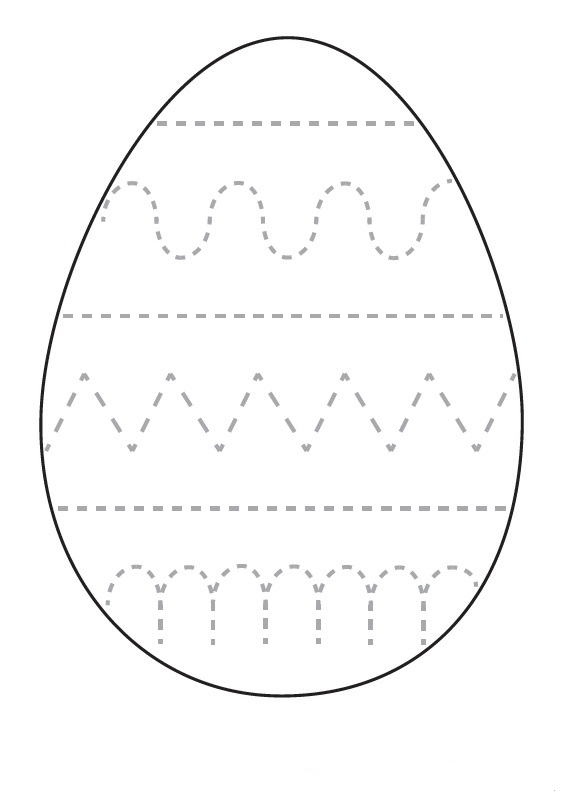 